＊お手数ですがご出席の旨をご記入いただき、FAXまたはMAILでお知らせください。FAX＝03-5246‐1515　MAIL＝taitogeirakusai.y2g@city.taito.tokyo.jp　　　　　　 　げいらくさい「江戸まち たいとう芸楽祭」オープニング北野武監督リスペクト上映『菊次郎の夏』『ＨＡＮＡ-ＢＩ』ゲスト　岸本加世子さん、寺島進さん登壇　ほか8月4日（土）・5日（日）16時00分～※ゲスト登壇18時15分～　荒天中止 会場：上野恩賜公園　噴水前広場■プレス受付開始　15：30～■受付場所　上野恩賜公園噴水前広場　事務局テント出席日時：　８月４日（土）　・　５日（日）　・　両日　　※いずれかに丸をつけてください。　 貴媒体名：　　　　　　　　　　　　　　　　　　　　　　　　　　　　　　　　　　　　　 貴社名：　　　　　　　　　　　　　　　部署名：　　　　　　　　　　　　　　　　　　　 ご出席人数：　　　　　　　　　　　　　代表者お名前：　　　　　　　　　　　　　　     ご連絡先TEL：　　　　　　　　　　　　MAIL:      　　　　　　　　　　　　　　　　　 持込機材：スチールカメラ　　　ムービーカメラ(ハンディ・ＥＮＧ)　　　　その他　　　　 ご要望等：　　　　　　　　　　　　　　　　　　　　　　　　　　　　　　　　　　　　　 放送・掲載予定(日時・内容)：　　　　　　　　　　　　　　　　　　　　　　　　　　　　 ※カメラ位置は先着順となります。あらかじめご了承ください。 ※駐車場はご用意しておりませんので、付近の駐車場をご利用ください。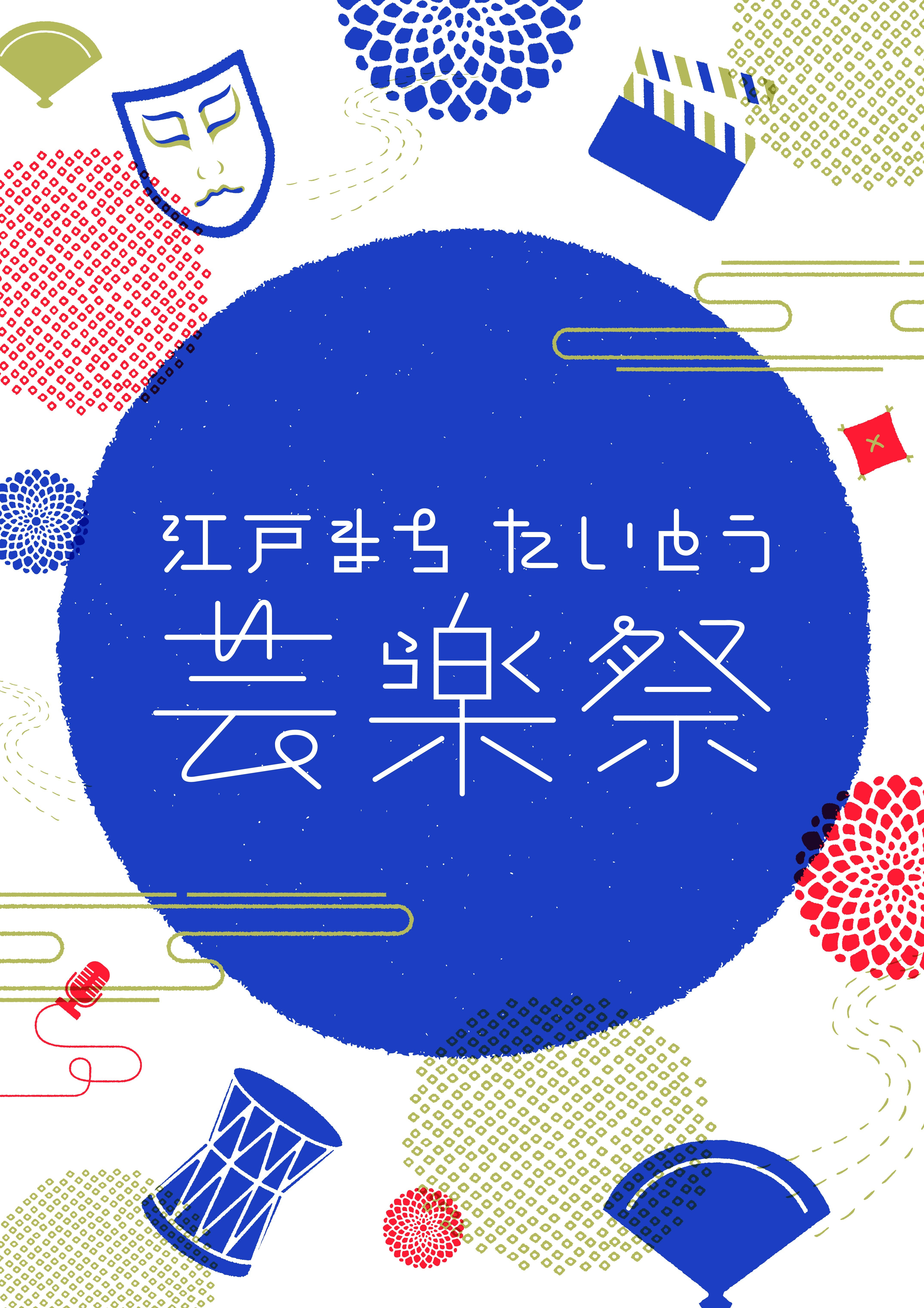 